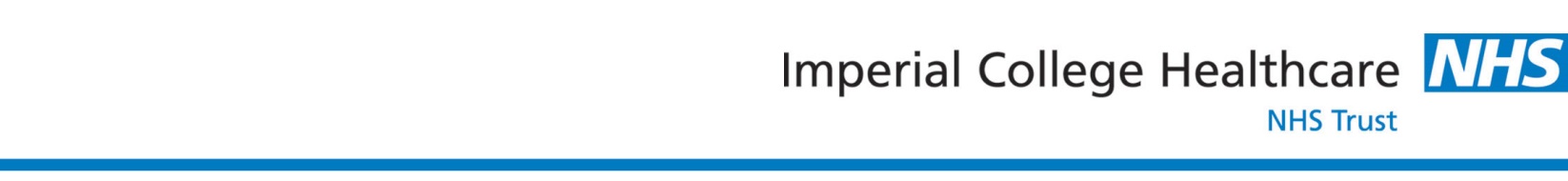 OBSTETRIC MEDICINE PRE-PREGNANCY COUNSELLING  DE SWIET OBSTETRIC MEDICINE CENTRE, 2 FLOOR, QUEEN CHARLOTTE’S & CHELSEA HOSPITAL, DU CANE ROAD, LONDON W12 0HS TEL: 020 8383 5108TO MAKE REFERRAL PLEASE FAX FORM TO: 020 3313 3507Please ensure the NHS number & up to date telephone number are documentedPATIENTPATIENTPATIENTPATIENTREFERRERREFERRERREFERRERREFERRERREFERRERName~[Title]. ~[Forename] ~[Surname]~[Title]. ~[Forename] ~[Surname]~[Title]. ~[Forename] ~[Surname]NameName~[Free Text:Name of referring clinician]~[Free Text:Name of referring clinician]~[Free Text:Name of referring clinician]NHS Number~[NHS Number]~[NHS Number]~[NHS Number]GMC/HPC/NMC NoGMC/HPC/NMC NoPatient’s Address~[Patient Address Block]~[Post Code]~[Patient Address Block]~[Post Code]~[Patient Address Block]~[Post Code]Practice AddressPractice Address~[Surgery Address Line 1] ~[Surgery Address Line 2] ~[Surgery Address Line 3] ~[Surgery Address Line 4] ~[Surgery Address Line 5]~[Surgery Address Line 1] ~[Surgery Address Line 2] ~[Surgery Address Line 3] ~[Surgery Address Line 4] ~[Surgery Address Line 5]~[Surgery Address Line 1] ~[Surgery Address Line 2] ~[Surgery Address Line 3] ~[Surgery Address Line 4] ~[Surgery Address Line 5]Home number~[Telephone Number]~[Telephone Number]~[Telephone Number]Telephone Telephone ~[Surgery Tel No.]~[Surgery Tel No.]~[Surgery Tel No.]Mobile number~[Mobile Number]~[Mobile Number]~[Mobile Number]FaxFaxWork numberNHS.net mail onlyNHS.net mail onlyEmail~[Email 1]~[Email 1]~[Email 1]National Practice Code  National Practice Code  National Practice Code  ~[Practice Code]~[Practice Code]FaxNational Practice Code  National Practice Code  National Practice Code  ~[Practice Code]~[Practice Code]DOB~[Date Of Birth]~[Date Of Birth]Gender: ~[Sex]     Ethnicity: ~[Ethnicity]Ethnicity: ~[Ethnicity]Ethnicity: ~[Ethnicity]Ethnicity: ~[Ethnicity]Ethnicity: ~[Ethnicity]Physical/Communication difficulties (specify if any):      Physical/Communication difficulties (specify if any):      Physical/Communication difficulties (specify if any):      Physical/Communication difficulties (specify if any):      Physical/Communication difficulties (specify if any):      If interpreter required, state language:      If interpreter required, state language:      If interpreter required, state language:      If interpreter required, state language:      CLINICAL INDICATION / PROBLEM / PROVISIONAL DIAGNOSISPlease provide as much relevant clinical information as possible. We see women who are considering a future pregnancy with complex medical conditions such as renal, cardiac, rheumatological and neurological disease and women with more general medical problems including:chronic hypertension                             endocrine conditionspre-eclampsia                                       respiratory disease previous obstetric cholestasis               obesitythyroid disorders                                   inflammatory bowel disease  diabetesCLINICAL INDICATION / PROBLEM / PROVISIONAL DIAGNOSISPlease provide as much relevant clinical information as possible. We see women who are considering a future pregnancy with complex medical conditions such as renal, cardiac, rheumatological and neurological disease and women with more general medical problems including:chronic hypertension                             endocrine conditionspre-eclampsia                                       respiratory disease previous obstetric cholestasis               obesitythyroid disorders                                   inflammatory bowel disease  diabetesCLINICAL INDICATION / PROBLEM / PROVISIONAL DIAGNOSISPlease provide as much relevant clinical information as possible. We see women who are considering a future pregnancy with complex medical conditions such as renal, cardiac, rheumatological and neurological disease and women with more general medical problems including:chronic hypertension                             endocrine conditionspre-eclampsia                                       respiratory disease previous obstetric cholestasis               obesitythyroid disorders                                   inflammatory bowel disease  diabetesCLINICAL INDICATION / PROBLEM / PROVISIONAL DIAGNOSISPlease provide as much relevant clinical information as possible. We see women who are considering a future pregnancy with complex medical conditions such as renal, cardiac, rheumatological and neurological disease and women with more general medical problems including:chronic hypertension                             endocrine conditionspre-eclampsia                                       respiratory disease previous obstetric cholestasis               obesitythyroid disorders                                   inflammatory bowel disease  diabetesCLINICAL INDICATION / PROBLEM / PROVISIONAL DIAGNOSISPlease provide as much relevant clinical information as possible. We see women who are considering a future pregnancy with complex medical conditions such as renal, cardiac, rheumatological and neurological disease and women with more general medical problems including:chronic hypertension                             endocrine conditionspre-eclampsia                                       respiratory disease previous obstetric cholestasis               obesitythyroid disorders                                   inflammatory bowel disease  diabetesCLINICAL INDICATION / PROBLEM / PROVISIONAL DIAGNOSISPlease provide as much relevant clinical information as possible. We see women who are considering a future pregnancy with complex medical conditions such as renal, cardiac, rheumatological and neurological disease and women with more general medical problems including:chronic hypertension                             endocrine conditionspre-eclampsia                                       respiratory disease previous obstetric cholestasis               obesitythyroid disorders                                   inflammatory bowel disease  diabetesCLINICAL INDICATION / PROBLEM / PROVISIONAL DIAGNOSISPlease provide as much relevant clinical information as possible. We see women who are considering a future pregnancy with complex medical conditions such as renal, cardiac, rheumatological and neurological disease and women with more general medical problems including:chronic hypertension                             endocrine conditionspre-eclampsia                                       respiratory disease previous obstetric cholestasis               obesitythyroid disorders                                   inflammatory bowel disease  diabetesCLINICAL INDICATION / PROBLEM / PROVISIONAL DIAGNOSISPlease provide as much relevant clinical information as possible. We see women who are considering a future pregnancy with complex medical conditions such as renal, cardiac, rheumatological and neurological disease and women with more general medical problems including:chronic hypertension                             endocrine conditionspre-eclampsia                                       respiratory disease previous obstetric cholestasis               obesitythyroid disorders                                   inflammatory bowel disease  diabetesCLINICAL INDICATION / PROBLEM / PROVISIONAL DIAGNOSISPlease provide as much relevant clinical information as possible. We see women who are considering a future pregnancy with complex medical conditions such as renal, cardiac, rheumatological and neurological disease and women with more general medical problems including:chronic hypertension                             endocrine conditionspre-eclampsia                                       respiratory disease previous obstetric cholestasis               obesitythyroid disorders                                   inflammatory bowel disease  diabetesClinical Detail (including relevant past medical history)Clinical Detail (including relevant past medical history)Clinical Detail (including relevant past medical history)Clinical Detail (including relevant past medical history)Clinical Detail (including relevant past medical history)Clinical Detail (including relevant past medical history)Clinical Detail (including relevant past medical history)Clinical Detail (including relevant past medical history)Clinical Detail (including relevant past medical history)Allergies: ~[Allergies]      Allergies: ~[Allergies]      Allergies: ~[Allergies]      Allergies: ~[Allergies]      Allergies: ~[Allergies]      Allergies: ~[Allergies]      Allergies: ~[Allergies]      Allergies: ~[Allergies]      Allergies: ~[Allergies]      Medication:~[Medication] Medication:~[Medication] Medication:~[Medication] Medication:~[Medication] Medication:~[Medication] Medication:~[Medication] Medication:~[Medication] Medication:~[Medication] Medication:~[Medication] Notes/documentation attached?	Yes 		No Notes/documentation attached?	Yes 		No Notes/documentation attached?	Yes 		No Notes/documentation attached?	Yes 		No Notes/documentation attached?	Yes 		No Notes/documentation attached?	Yes 		No Notes/documentation attached?	Yes 		No Notes/documentation attached?	Yes 		No Notes/documentation attached?	Yes 		No Print name      Print name      Referrer’s Signature:      Referrer’s Signature:      Referrer’s Signature:      Referrer’s Signature:      Referrer’s Signature:      Referrer’s Signature:      Date of request: ~[Today...]Is the referrer a locum or registrar  Y NIs the referrer a locum or registrar  Y NIs the referrer a locum or registrar  Y NIs the referrer a locum or registrar  Y NIs the referrer a locum or registrar  Y NIs the referrer a locum or registrar  Y NIs the referrer a locum or registrar  Y NIs the referrer a locum or registrar  Y N